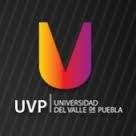 Biblioteca Central “Mtro. Jaime Illescas López”Centro de información Bibliográfico y Digital CIBDBIP - SOLICITUD DE SERVICIO BIBLIOTECARIO ESPECIALIZADOEste servicio se enfoca en las siguientes actividades:1.-Guiar a los usuarios en busca de información y consulta en una investigación o tarea académica.2.-Realizar por parte del bibliotecario la localización, selección y acopio de información en varias fuentes; comprende todas las áreas temáticas, ya sea en soporte digital o biblio-hemerografico.3.-Búsqueda de información especializada.DATOS GENERALESNombre:                                                                                              Clave  o matrícula: Fecha:                                           E-mail:                                             Tel. o Cel.:                    Observaciones: Solicitud de información: 